Сегодня 6 марта 2020г, свои таланты на сцене Баунтовского ДК представили коллективы детских садов «Огонёк», «Жемчужинка», «Белочка».  
     Накануне 8 марта они рассказали землякам историю знаменитого женского лётного полка, наводившего ужас на врага и получившего название «НОЧНЫЕ ВЕДЬМЫ».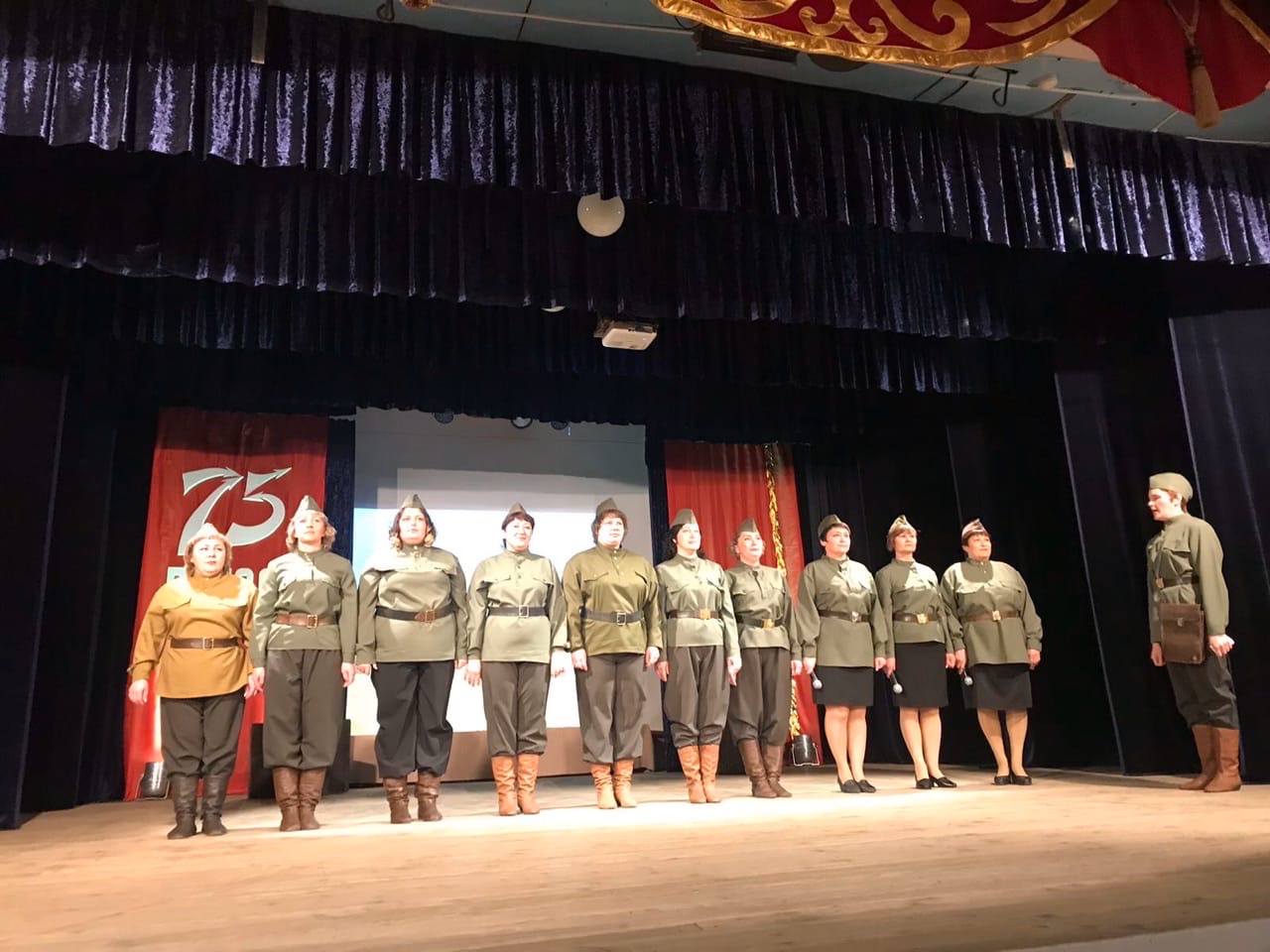 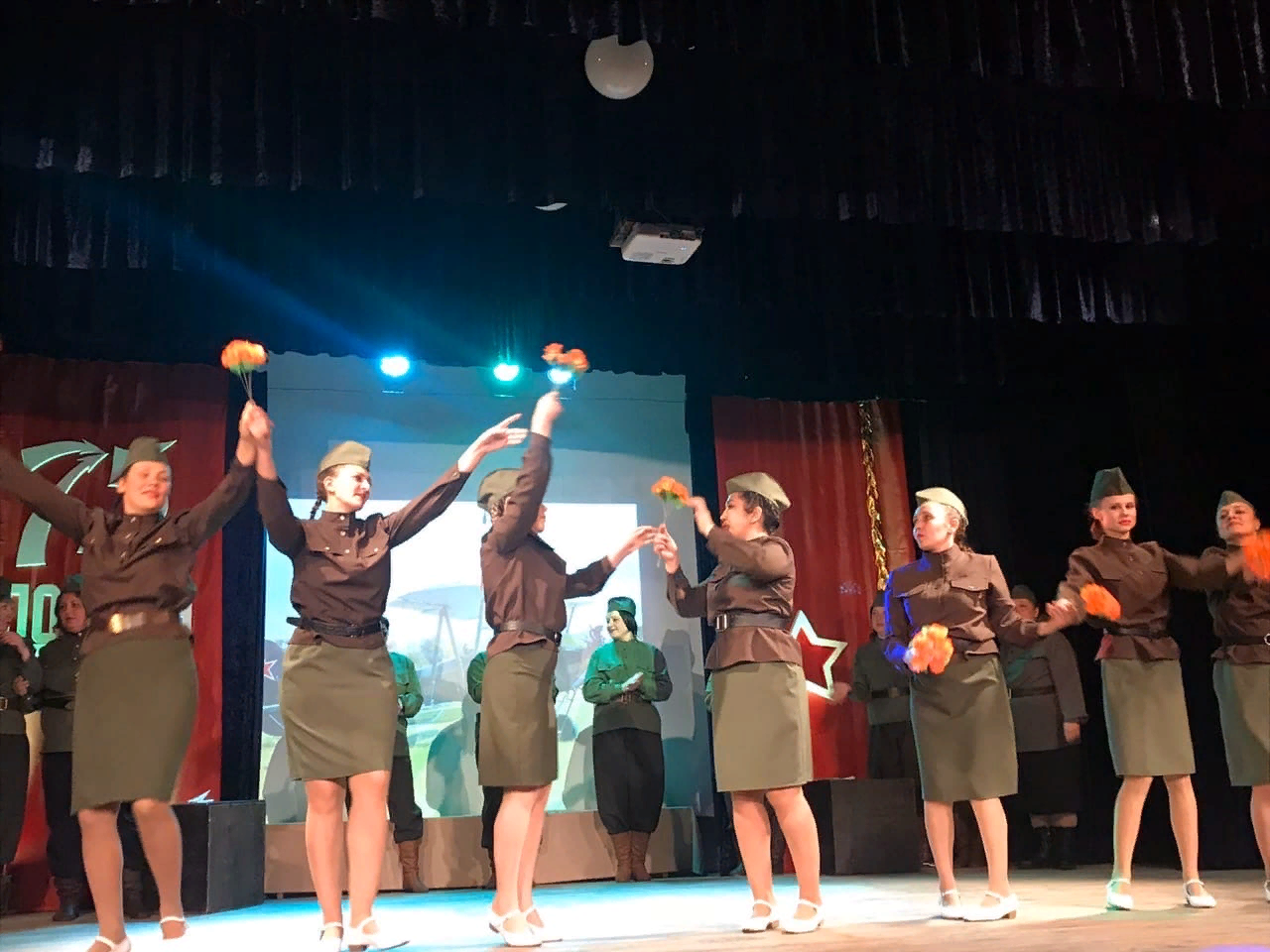 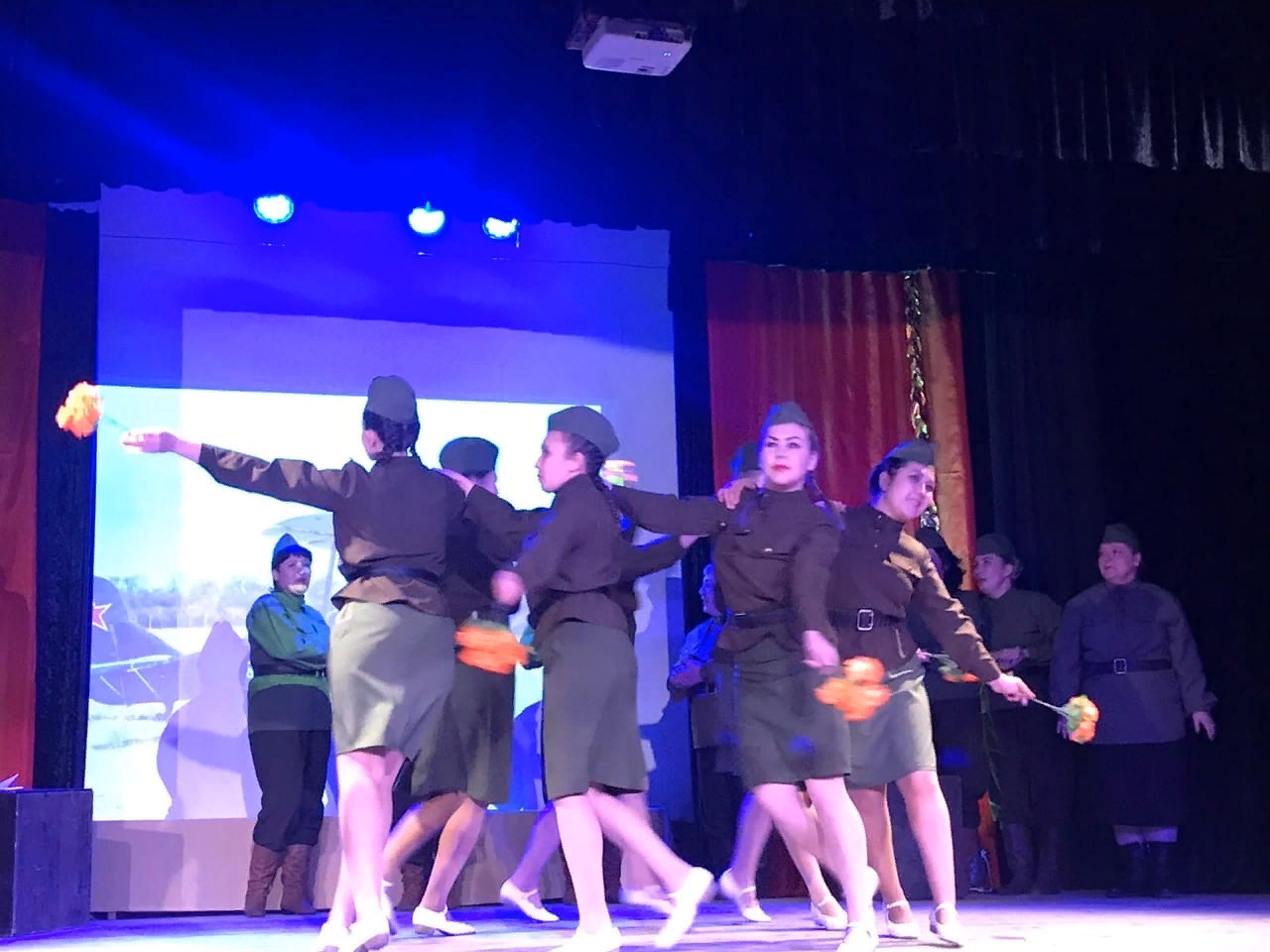 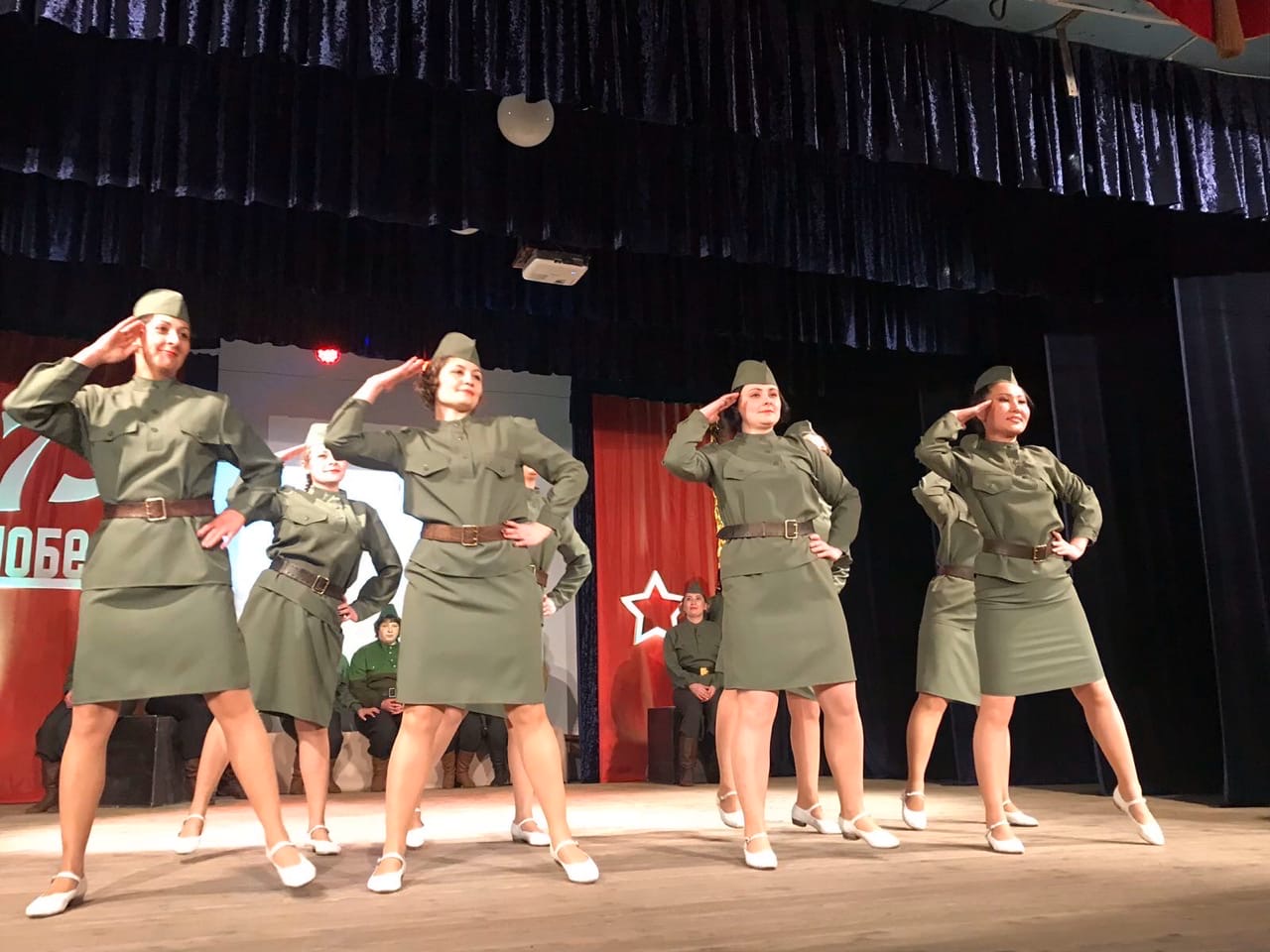 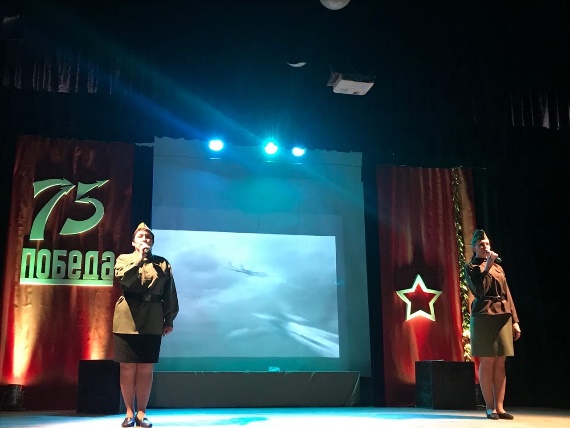 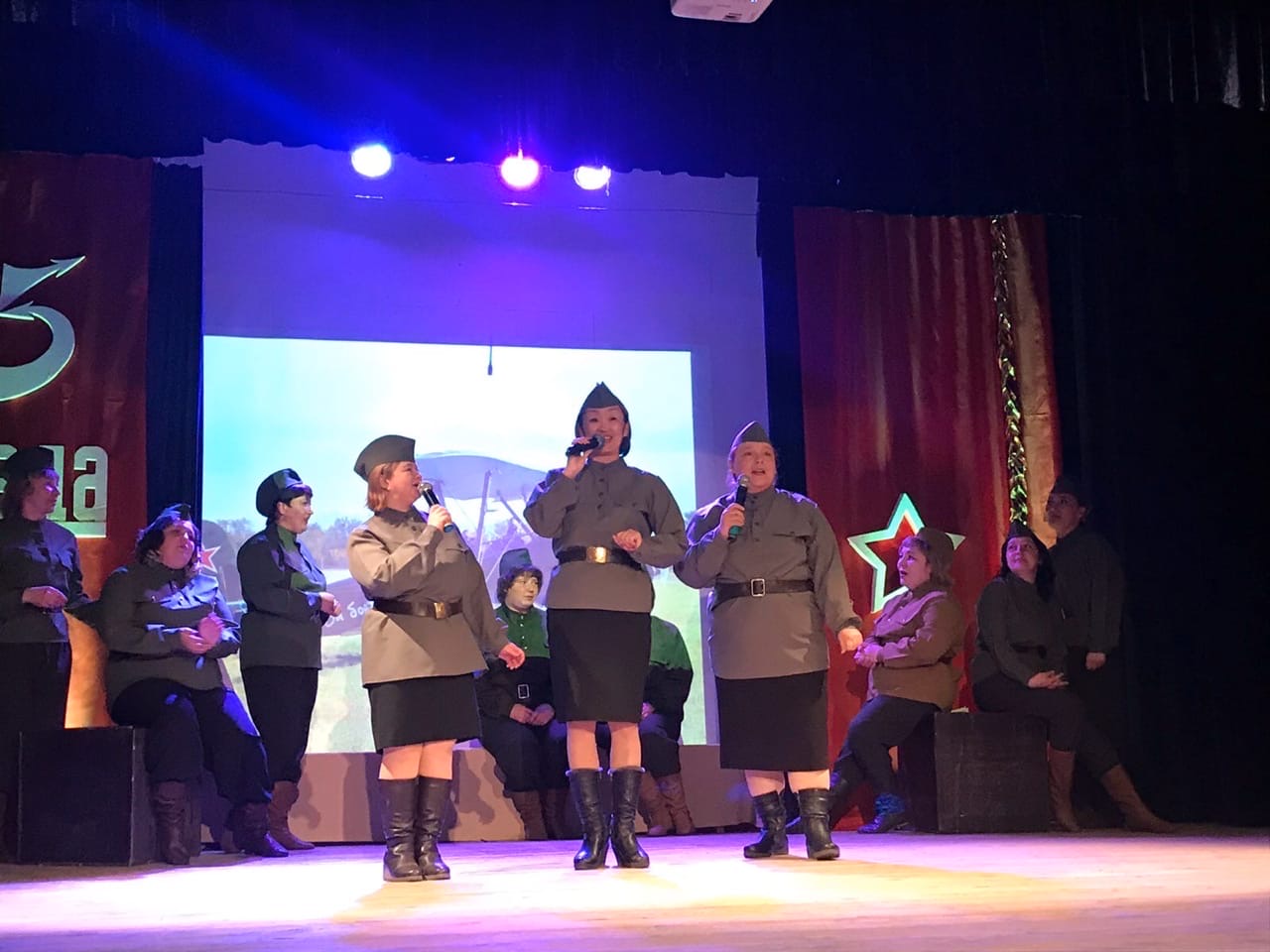 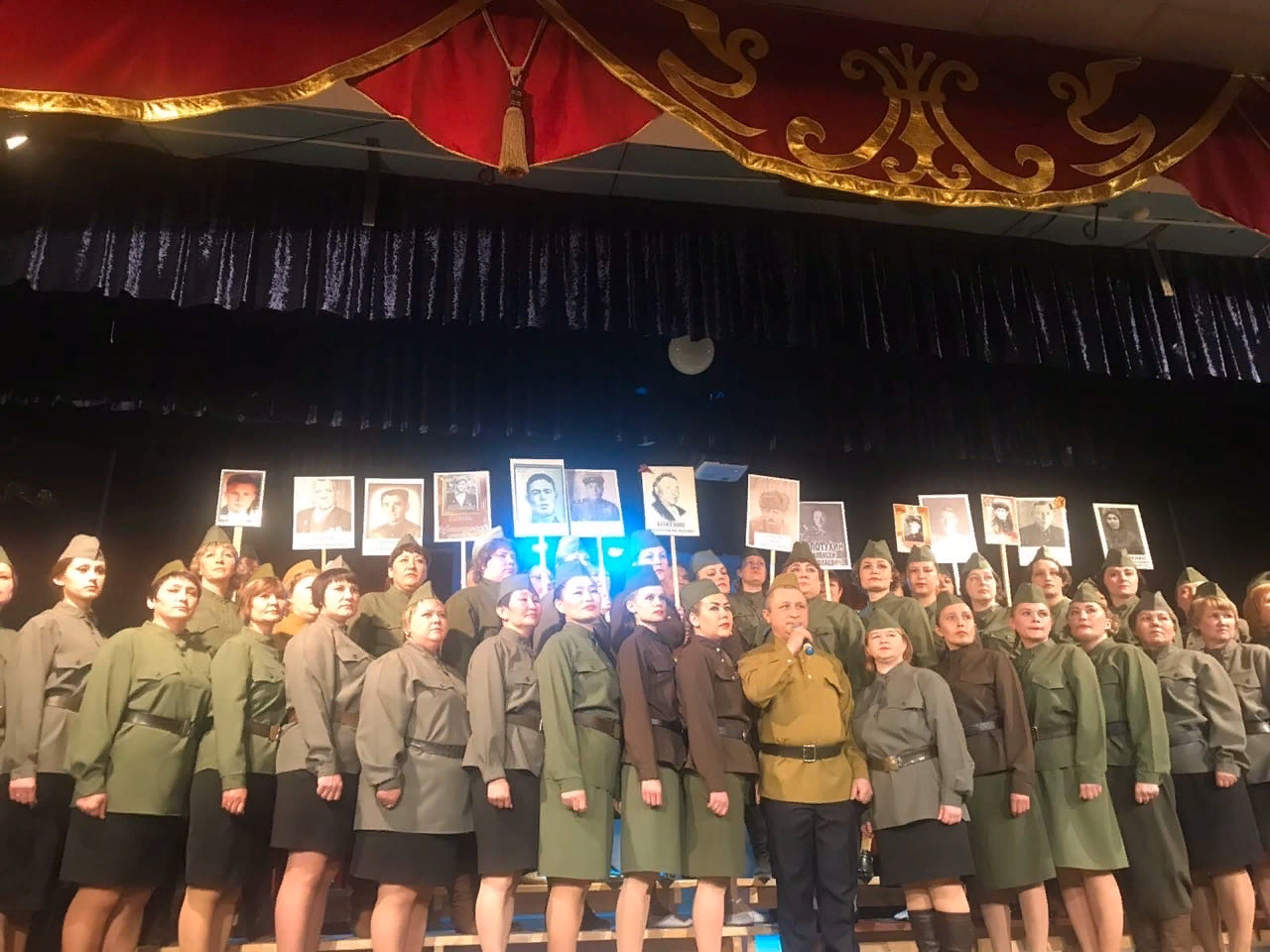 Юные баунтовцы - воспитанники детского сада «Огонек» встречают 75-ю годовщину Великой Победы!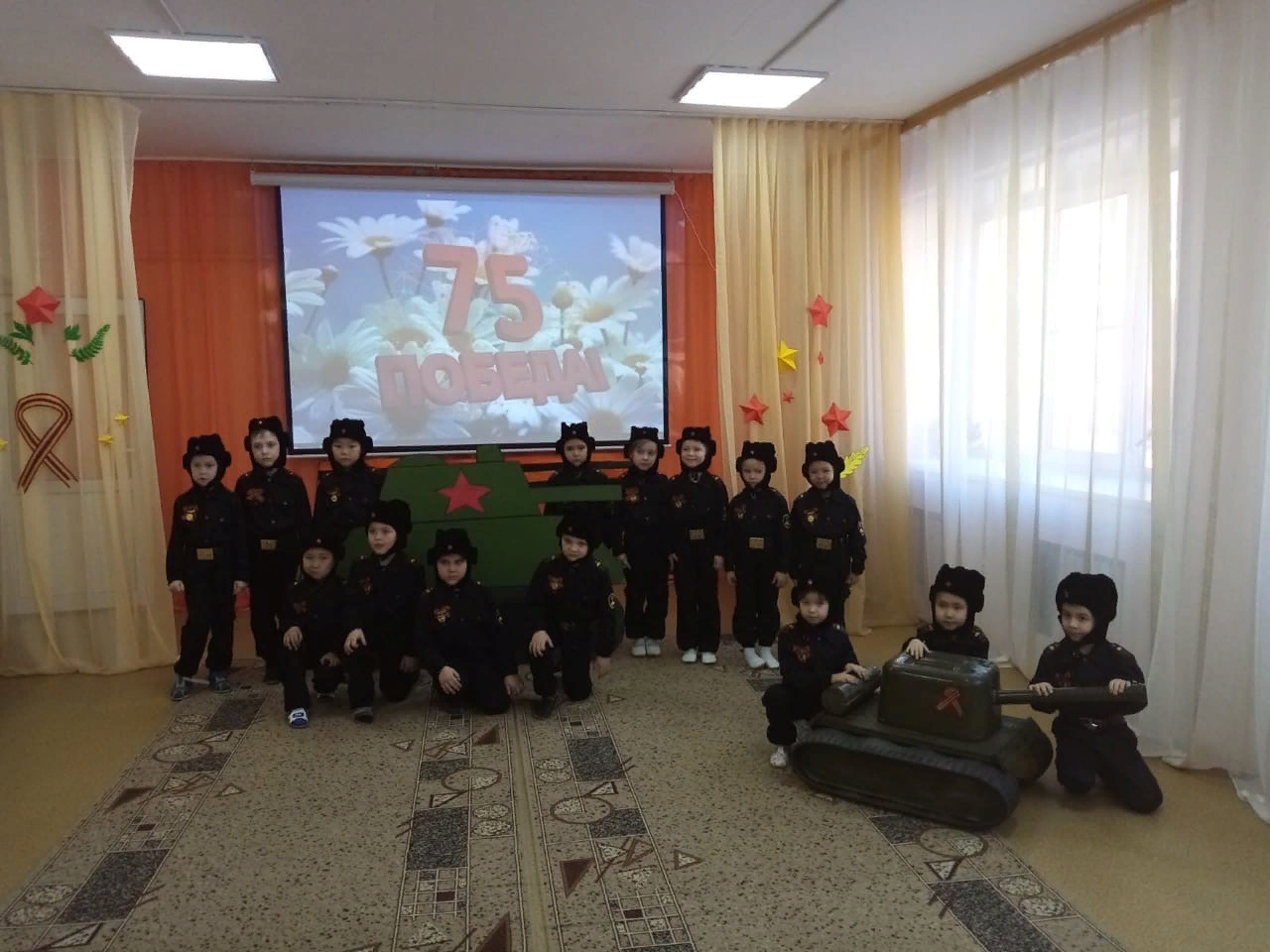 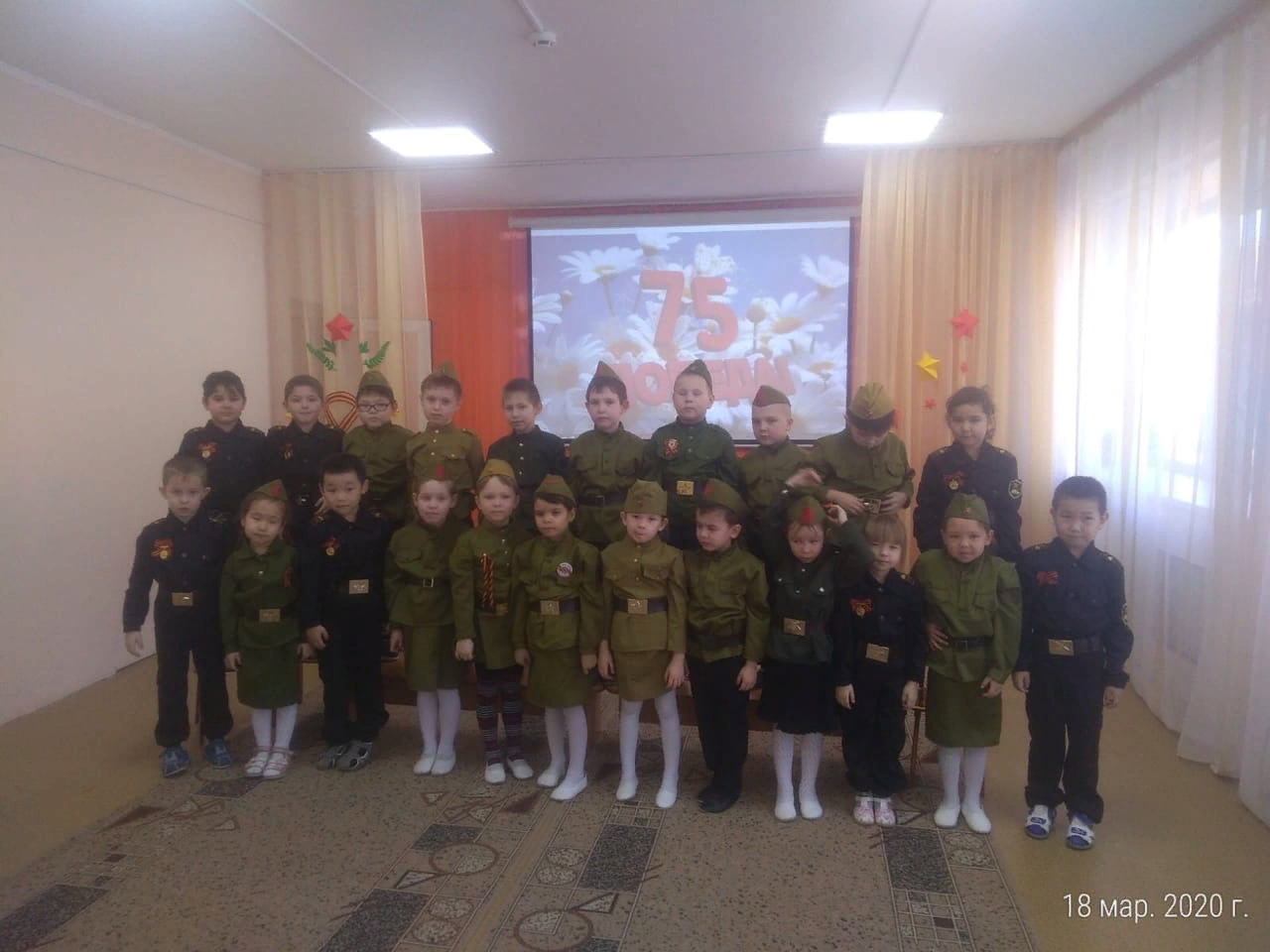 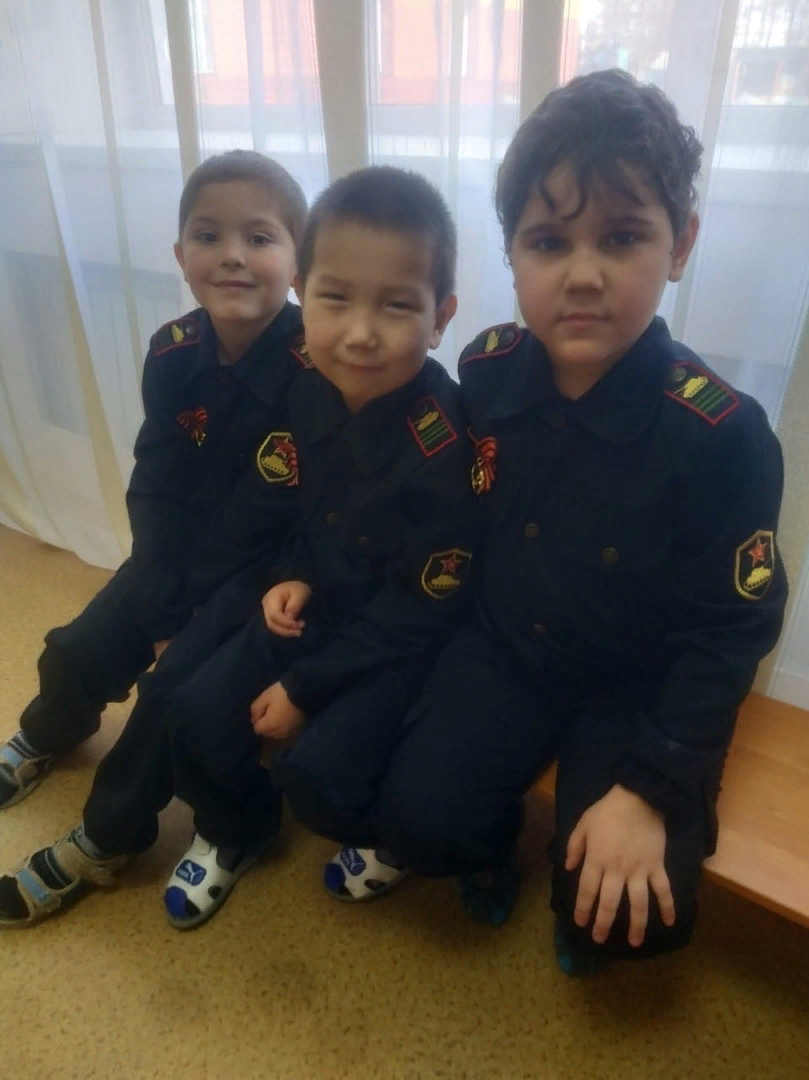 